Эмблема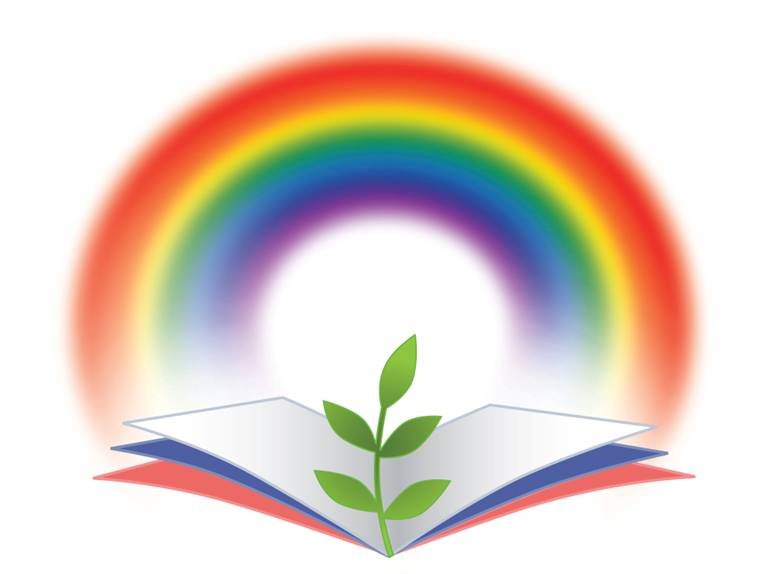     Каждый цвет радуги означает  7 направлений деятельности Совета министров.Книга- символ знаний.Росток – ученик, который стремится к самосовершенствованию, через направления ШРС «Содружество».